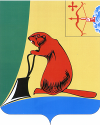 В соответствии со Стратегией государственной антинаркотической политики Российской Федерации до 2030 года, утвержденной Указом Президента Российской Федерации от 23.11.2020 № 733 «Об утверждении Стратегии Государственной антинаркотической политики Российской Федерации на период до 2030 года» администрация Тужинского муниципального района ПОСТАНОВЛЯЕТ:1. Внести изменения в постановление администрации Тужинского муниципального района от 09.10.2017 № 386 «Об утверждении муниципальной программы Тужинского муниципального района «Обеспечение безопасности и жизнедеятельности населения» на 2020-2025 годы»(далее – муниципальная программа), утвердив измененияв муниципальную программу согласно приложению.2. Настоящее постановление вступает в силу с момента опубликования в Бюллетене муниципальных нормативных правовых актов органов местного самоуправления Тужинского муниципального района Кировской области.Глава Тужинскогомуниципального района    Л.В. Бледных                                                                 ПриложениеУТВЕРЖДЕНЫпостановлением администрацииТужинского муниципального района	от 26.07.2022 № 222ИЗМЕНЕНИЯв муниципальную программу«Обеспечение безопасности и жизнедеятельности населения» на 2020-2025 годыСтроку паспорта муниципальной программы «Целевые показатели эффективности реализации муниципальной программы» изложить вследующей редакции:______АДМИНИСТРАЦИЯ ТУЖИНСКОГО МУНИЦИПАЛЬНОГО РАЙОНАКИРОВСКОЙ ОБЛАСТИПОСТАНОВЛЕНИЕАДМИНИСТРАЦИЯ ТУЖИНСКОГО МУНИЦИПАЛЬНОГО РАЙОНАКИРОВСКОЙ ОБЛАСТИПОСТАНОВЛЕНИЕАДМИНИСТРАЦИЯ ТУЖИНСКОГО МУНИЦИПАЛЬНОГО РАЙОНАКИРОВСКОЙ ОБЛАСТИПОСТАНОВЛЕНИЕАДМИНИСТРАЦИЯ ТУЖИНСКОГО МУНИЦИПАЛЬНОГО РАЙОНАКИРОВСКОЙ ОБЛАСТИПОСТАНОВЛЕНИЕ26.07.2022№222пгт ТужаО внесении изменений в постановление администрацииТужинского муниципального района от 09.10.2017 №386пгт ТужаО внесении изменений в постановление администрацииТужинского муниципального района от 09.10.2017 №386пгт ТужаО внесении изменений в постановление администрацииТужинского муниципального района от 09.10.2017 №386пгт ТужаО внесении изменений в постановление администрацииТужинского муниципального района от 09.10.2017 №386«Целевые  показателиэффективности      реализации         муниципальной  программы          -количество деструктивных событий (количество чрезвычайных ситуаций, пожаров, происшествий на водных объектах и др.);-количество населения, погибшего в чрезвычайных ситуациях;- экономический ущерб от чрезвычайных ситуаций;-общее количество зарегистрированных преступлений;- количество преступлений, связанных с незаконным оборотом наркотиков;-количество преступлений, совершенных в общественных местах;-количество преступлений, совершенных на улице;-количество преступлений, совершенных несовершеннолетними;-количество преступлений, совершенных ранее судимыми;-количество преступлений, совершенных ранее совершавшими;-количество трудоустроенных лиц, освободившихся из мест лишения свободы;- количество терактов в местах массового
пребывания населения;- количество публикаций в СМИ о мерах противодействия терроризму и экстремизму;-  количество преступлений экстремистской направленности;- уровень толерантности жителей (по результатам соц. опроса);- вовлеченность населения в незаконный оборот наркотиков;- криминогенность наркомании;- количество случаев отравления наркотиками, в том числе среди несовершеннолетних;- количество случаев смерти в результате потребления наркотиков».